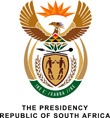 2819.	Mr D J Maynier (DA) to ask the President of the Republic:(1)	Whether he was informed about any contact and/or interaction between the former Minister of Finance, Mr N M Nene, and any member of the Gupta family prior to (a) appointing him as the Minister of Finance on 26 February 2018 and (b) Mr Nene giving evidence at the Judicial Commission of Inquiry to Inquire into Allegations of State Capture, Corruption and Fraud in the Public Sector including Organs of State, chaired by Deputy Chief Justice Raymond Zondo, on 3 October 2018; if so, what are the relevant details;(2)	whether he received any offer to resign from the position of Minister of Finance, from Mr N M Nene, as a result of his contact and/or interaction with any member of the Gupta family; if so, what are the relevant details;(3)	whether he has found that Mr Nene’s contact and/or interactions with members of the Gupta family have resulted in the contravention of the prescripts of section 96 of the Constitution of the Republic of South Africa, 1996; if not, why not; if so, what are the relevant details? NW3121EREPLY:(1) 	(a)	No	(b) 	No(2)	Former Minister Nene submitted a letter of resignation on 9 October 2018, which I accepted.(3)	Mr Nene is no longer a Minister. If there are any findings to be made on Mr Nene’s contact with members of the Gupta family that will be a matter for the Commission of Inquiry on State Capture.